NOTITIE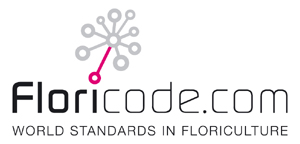 Datum:		05-10-2018Aan:		Werkgroep RFC1969Van:		Leo ZandvlietBetreft:		Notulen meeting 05-10-2018 - RFC 1969 voorraad/aanbodRef.nr.:		LZa14107Aanwezig:	Christa van der Hoek – Advisor, Maurice van de Winden – SDF, Remon Le Feber – Hamiplant, Leo Zandvliet – FloricodeAfwezig:	Nardi Rens – Axerrio, Peter van Os – DFG, Niels Dekkers – Axerrio, Marcel van der Hoeven – BluerootsOp- en aanmerkingen toegezonden stukkenGeen.Resultaten mockupsExcuses vanuit SDF dat er te weinig tijd is geweest om daadwerkelijk bij elkaar te komen. Er zijn nog geen mockups om te laten zien. Gaat dit wel oppakken met Blueroots en Hamiplant.Er is wel door SDF onderzoek gedaan hoe aanbodsregels te beheren zijn in het eigen systeem.Resultaten uitwisseling aanbodsregelsAdvisor heeft nog geen daadwerkelijke aanbodsregels gemaakt, maar heeft wel uitgezocht dat dit relatief makkelijk op te zetten is binnen hun systeem en er is een klein begin gemaakt. Een belangrijk verschil voor hun is dat er nu met verschillende periodes (aanbieding, bestel, en lever)  gewerkt kan worden i.p.v. één.Benaderen kwekersSDF gaat met de mockups om tafel met Oriental, SV.CO, Holstein en Marjoland.Advisor heeft hiervoor Bromelia en Logico op de lijst staan.RondvraagOp verzoek van Christa de bijeenkomsten in het vervolg in de ochtend, 09:00 uur.Actielijst#WatWieWanneer1Mockups schermen makenBlueroots, Hamiplant, SDF17-10-20182Aanbodsregels uitwisselenAdvisor,  Axerrio17-10-2018